ÜSKÜDAR ÜNİVERSİTESİ REKTÖRLÜĞÜNE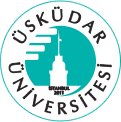 18.05.2018 tarihli ve 30425 sayılı Resmi Gazete’de yayımlanarak yürürlüğe giren 7143 Sayılı Kanun’un 15. maddesi ile 2547 sayılı Kanun’a eklenen Geçici 78. Madde kapsamında yerleştirildiğim/kaydımın silindiği Üniversitenize kayıt olmak/geri dönmek için öğrenci affından yararlanmak istiyorum.Bilgilerinizi ve gereğini arz ederim.Aynı seviyede başka bir örgün bölüm/programda öğrenim görmediğimi beyan ederim.7143 sayılı Kanun kapsamında, başka bir üniversitenin aynı seviyedeki örgün bir programına başvurum olmayacağını beyan ederim.Terör suçundan hüküm giymediğimi beyan ederim.                                                                                                               Tarih: ..…/….. / 2018       İmzaTC Kimlik NoAdı - SoyadıFakülte/MYO/EnstitüBölüm/ProgramTelefon NoE-postaKayıt hakkı kazanıp kayıt yaptırmayan öğrenciKayıt hakkı kazanıp kayıt yaptırmayan öğrenciÖSYM ile yerleştirildiği yılKayıt yaptırdıktan sonra kaydı silinen öğrenciKayıt yaptırdıktan sonra kaydı silinen öğrenciKaydın silindiği tarihKaydın silinme nedeni